Summertime / Items of clothing 
Драги ученици, Прошле недеље понављали смо појмове везане за просторије у кући. Сада је време да наставимо даље. Спремни?За почетак, отворићете стране 50 и 51 у вашем уџбенику. Пажљиво погледајте слику:Who is in the picture? Ко је на слици? It’s Jack, Polly, Daisy and Otto!Where are they? Где су они? Yes, they are in the garden.What are they doing? Шта раде? Које је годишње доба? It’s summertime and it’s hot! Тако је, лето је и вруће је!What are they wearing? Шта имају обучено? Време је да научимо нове појмове везане за одећу и обућу. 
Ваш задатак је да запамтите 6 нових речи које су уоквирене на слици испод (и на страни 51 вашег уџбеника).Пустите аудио запис 'Одећа и обућа'. Listen, point and say. Пажљиво слушајте, понављајте и на слици показујте појмове које чујете све док их не запамтите.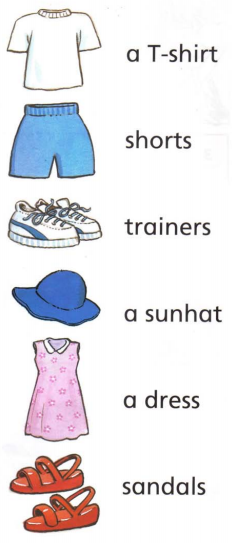 Након тога, на аудио запису ’Jack, Polly and Daisy’ послушајте о чему то Jack, Polly и Daisy разговарају. Сваки пут када чујете неку од 6 речи које смо научили, опет их покажите на слици.
What is Jack wearing? What about Polly? A како се наши ликови осећају? Шта каже Jack? - ''I’m hot''! Аnd Polly?- ''I’m hot too!'' Вруће им је!       What about Daisy? Is she hot too?

Домаћи задатак:1. У својим свескама потребно је нацртати и написати 6 нових речи које смо данас научили. 2. На страни 48 у радној свесци/другом делу књиге, прочитати дате речи и написати бројеве на право место.
				                                                                                        Срећно! 